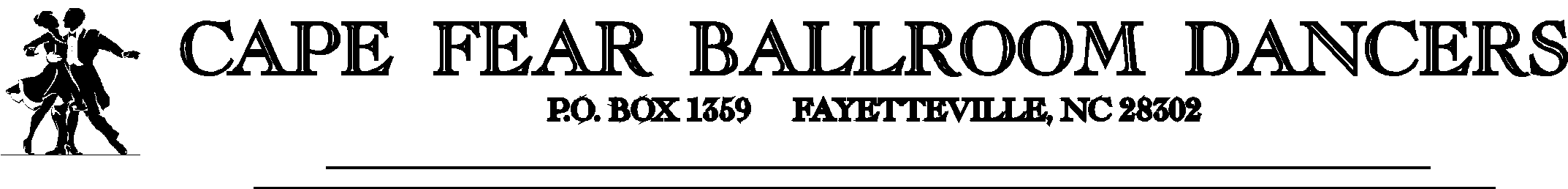 You Are Invited To Attend Ballroom Dancers23rd AnniversaryDinner-DanceWith Music by the Duke Ladd OrchestraSaturday, September 17, 2016 Country Club Social Dinner8:00 – 10:00 DancingMembers - $45.00;   Guests - $55.00Ladies: Cocktail Dress, Semi-formal, or Formal            Gentlemen: Tuxedo (preferred)Pre-Paid Reservations required by Sep 10 – check payable to: Cape Fear Ballroom Dancers.  Mail check & reservation form to:  Cape Fear Ballroom Dancers, .For more information, call 910-987-4420 or go to www.capefearballroomdancers.org Please specify below any special dietary requirements; e.g. allergies, vegetarian meal.Cut here Name:  __________________________________________	  $45 Member	  $55 GuestName:  __________________________________________	  $45 Member	  $55 GuestPlease list names of those who wish to sit at the same table (limited to 8 people):If your reservation is received after the 100 person limit has been reached, please give us a telephone number where we may notify you:  ____________________________